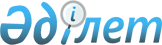 О внесении изменений и дополнений в Указ Президента Республики Казахстан от 23 января 2008 года № 523 и признании утратившими силу некоторых указов Президента Республики КазахстанУказ Президента Республики Казахстан от 16 июля 2010 года № 1029

Подлежит опубликованию     

в Собрании актов Президента и  

Правительства Республики Казахстан

      ПОСТАНОВЛЯЮ:



      1. Внести в Указ Президента Республики Казахстан от 23 января 2008 года № 523 "О конкурсе по социальной ответственности бизнеса "Парыз" (САПП Республики Казахстан, 2008 г., № 3, ст. 36; № 38, ст. 405; № 43, ст. 481; 2009 г., № 27-28, ст. 234; № 33, ст. 309) следующие изменения и дополнения:



      в правилах проведения конкурса по социальной ответственности бизнеса "Парыз", утвержденных вышеназванным Указом:



      в части третьей пункта 1 слова "организации всех форм собственности" заменить словами "субъекты частного предпринимательства";



      в пункте 4 после слов "населения Республики Казахстан," дополнить словами "Министерство охраны окружающей среды Республики Казахстан,";



      в пункте 10:



      в абзаце первом слова "заявку установленной формы и материалы в трех экземплярах" заменить словами "материалы в одном экземпляре";



      в подпункте 1) слово "анкету" заменить словом "заявку";



      в подпункте 3) слова "(диаграммы, графики, таблицы, копии документов и тому подобное)" заменить словами "(копия коллективного договора и иные документы)";



      дополнить подпунктом 4) следующего содержания:

      "4) анкету, заполненную по форме, установленной Министерством труда и социальной защиты населения Республики Казахстан, и размещенную на его интернет-ресурсе.";



      пункт 13 дополнить подпунктом 4) следующего содержания:

      "4) "За вклад в экологию".

      В данной номинации рассматривается деятельность претендентов, значительно отличившихся в реализации природоохранных (экологических) программ, направленных на улучшение состояния окружающей среды.";



      дополнить пунктом 13-1 следующего содержания:

      "13-1. Гран-при - высшая награда конкурса присваивается претенденту, добившемуся наиболее высоких результатов в работе и реализации принципов корпоративной социальной и экологической ответственности.";



      Приложение к правилам проведения конкурса по социальной ответственности бизнеса "Парыз", утвержденным вышеназванным Указом, изложить в новой редакции согласно приложению к настоящему Указу;



      ввести в состав Комиссии по присуждению званий лауреатов конкурса по социальной ответственности бизнеса "Парыз", образованной вышеназванным Указом:Ашимова                  - Министра охраны окружающей среды

Нургали Садвакасовича      Республики Казахстан,Кул-Мухаммеда

Мухтара Абрарулы         - Министра культуры Республики Казахстан;

      строки:"Мынбаев                 - Министр энергетики и минеральных

Сауат Мухаметбаевич        ресурсов Республики КазахстанИсекешев                 - Министр индустрии и торговли

Асет Орентаевич            Республики Казахстан"

      изложить в следующей редакции:"Мынбаев                 - Министр нефти и газа Республики Казахстан

Сауат МухаметбаевичИсекешев                 - Заместитель Премьер-Министра

Асет Орентаевич            Республики Казахстан -

                           Министр индустрии и новых технологий

                           Республики Казахстан".

      2. Признать утратившими силу:



      1) Указ Президента Республики Казахстан от 31 июля 2000 года № 423 "Об учреждении Почетного диплома Президента Республики Казахстан за благотворительную и спонсорскую деятельность в культурной и гуманитарной сферах" (САПП Республики Казахстан, 2000 г., № 30, ст. 367; 2007 г., № 21, ст. 233);



      2) Указ Президента Республики Казахстан от 20 июня 2007 года № 349 "О внесении изменений и дополнения в Указ Президента Республики Казахстан от 31 июля 2000 года № 423" (САПП Республики Казахстан, 2007 г., № 21, ст. 233).



      3. Правительству Республики Казахстан принять меры, вытекающие из настоящего Указа.



      4. Настоящий Указ вводится в действие со дня первого официального опубликования, за исключением абзацев четвертого, одиннадцатого, двенадцатого, тринадцатого пункта 1, которые вводятся в действие с 1 января 2011 года.      Президент

      Республики Казахстан                       Н. Назарбаев

ПРИЛОЖЕНИЕ        

к Указу Президента    

Республики Казахстан   

от 16 июля 2010 года № 1029

Приложение         

к правилам проведения   

конкурса по социальной   

ответственности бизнеса   

"Парыз", утвержденным    

Указом Президента     

Республики Казахстан    

от 23 января 2008 года № 523

                               Заявка

            участника конкурса по социальной ответственности

                            бизнеса "Парыз"

                          Регистрационный номер _______

      1. Наименование юридического (физического) лица ______________

____________________________________________________________________



      Адрес по месту регистрации ___________________________________



      Адрес по месту нахождения ____________________________________



      2. Руководитель организации __________________________________

                                       (фамилия, имя, отчество)



      3. Контактные телефоны (телефоны, адрес

электронной почты и номер факса) ___________________________________



      4. Документы представлены на номинацию (подчеркнуть):



      Лучший социальный проект года;



      Лучшее социально ответственное предприятие;



      Лучший коллективный договор;



      За вклад в экологию.



      5. Субъект крупного, среднего, малого

      предпринимательства (подчеркнуть)



      6. Отрасль ___________________________________________________



      7. Количество работников _____________________________________



      8. Краткая характеристика о деятельности

юридического (физического) лица (чем занимается) ___________________



      9. Полученные награды юридическим (физическим) лицом _________



      10. К заявке приложена анкета и приложения на ___ листах



      11. Представленные материалы и показатели достоверны      Подпись

      Печать

      Дата
					© 2012. РГП на ПХВ «Институт законодательства и правовой информации Республики Казахстан» Министерства юстиции Республики Казахстан
				